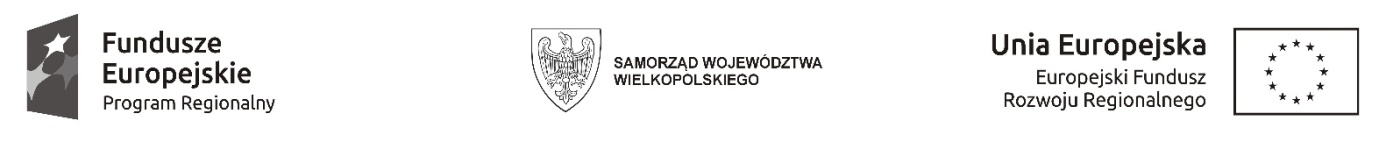 Sfinansowano w ramach reakcji Unii na pandemię COVID-19FORMULARZ OFERTOWYDostawa i montaż mebli laboratoryjnych dla Zakładu Patologii Klinicznej i Genetyki MedycznejNazwa wykonawcy..........................................................................................Siedziba wykonawcy ......................................................................................Województwo ............................................. Powiat .......................................Adres internetowy (URL) ........................................Poczta elektroniczna e-mail …………………………..……......................... na który należy kierować korespondencję w trakcie postępowania, KRS/CEiDG (niepotrzebne skreślić) ……………………………………..NIP .............................................. REGON ................................................Nr telefonu/ fax .......................................................................................Nr rachunku i nazwa banku Wykonawcy, na który będą dokonywane płatności z tytułu realizacji przedmiotu umowy (podawany na fakturze) .....……………………......................………………………………….………………Osoba wyznaczona do kontaktu w sprawie treści oferty:……………………................................ tel. ..................Osoba wyznaczona do kontaktu w sprawie realizacji zamówienia:........................................ tel. ...............................Wykonawca jest: (niepotrzebne skreślić)- mikroprzedsiębiorstwem  - małym  - średnim przedsiębiorstwem- jednoosobowa działalność gospodarcza- osoba fizyczna nieprowadząca działalności gospodarczej- inny rodzaj ………………………..Uwaga!Mikroprzedsiębiorstwo: przedsiębiorstwo, które zatrudnia mniej niż 10 osób i którego roczny obrót lub roczna suma bilansowa nie przekracza 2 milionów EUR.Małe przedsiębiorstwo: przedsiębiorstwo, które zatrudnia mniej niż 50 osób i którego roczny obrót lub roczna suma bilansowa nie przekracza 10 milionów EUR.Średnie przedsiębiorstwa: przedsiębiorstwa, które nie są mikroprzedsiębiorstwami ani małymi przedsiębiorstwami i które zatrudniają mniej niż 250 osób i których roczny obrót nie przekracza 50 milionów EUR lub roczna suma bilansowa nie przekracza 43 milionów EUR.Oferujemy wykonanie zamówienia za następującą cenę:Cena netto:………………………………………….Cena brutto:……………………………………….Oferujemy następujący okres gwarancji (elementy konstrukcyjne i ogólnobudowlane) …………………………………… miesięcy- okres gwarancji należy podać w pełnych miesiącach - okres gwarancji w tym kryterium nie może być krótszy niż 36 miesięcy Wskazanie terminu krótszego spowoduje odrzucenie oferty.- przy oferowaniu okresu gwarancji dłuższego niż 48 miesięcy, do wyliczenia liczby punktów za to kryterium, przyjęta zostanie wartość równa 48 miesiącom. Niepodanie w ofercie terminu będzie traktowane jako zaoferowanie 36 miesięcy gwarancji.(okres rękojmi będzie równy okresowi gwarancji)Powierzenie wykonania części zamówienia podwykonawcom (opuszczenie tej części, niewypełnienie jej lub postawienie kreski oznacza, iż wykonawca nie będzie korzystał przy realizacji przedmiotu  zamówienia z podwykonawców).Przewidujemy powierzenie części zamówienia:(wskazać)………………………………………………………………następującym podwykonawcom:(podać firmę)……………………………………………………………….Wartość lub procentowa część zamówienia, jaka zostanie powierzona podwykonawcy lub podwykonawcom: ………………………………….W przypadku zatrudnienia podwykonawców odpowiadamy za ich pracę jak za swoją własną.	Oświadczam, że wypełniłem obowiązki informacyjne przewidziane w art. 13 lub art. 14 RODO) wobec osób fizycznych, od których dane osobowe bezpośrednio lub pośrednio pozyskałem w celu ubiegania się o udzielenie zamówienia publicznego w niniejszym postępowaniu.** W przypadku gdy wykonawca nie przekazuje danych osobowych innych niż bezpośrednio jego dotyczących lub zachodzi wyłączenie stosowania obowiązku informacyjnego, stosownie do art. 13 ust. 4 lub art. 14 ust. 5 RODO treści oświadczenia wykonawca nie składa (usunięcie treści oświadczenia np. przez jego wykreślenie).Oświadczam, że tajemnice przedsiębiorstwa zamieściłem:NIE/TAK (niepotrzebne skreślić)(poniższy zapis wypełnić, jeżeli zaznaczono TAK)Oświadczam, iż tajemnicę przedsiębiorstwa w rozumieniu przepisów o zwalczaniu nieuczciwej konkurencji, które nie mogą być udostępnione innym uczestnikom postępowania -co zostało wykazane zgodnie z zapisami pkt. 19 SWZ stanowią informacje zawarte w wydzielonym pliku oznaczonym nazwą „……………………………….” 